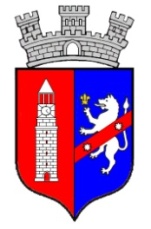 BASHKIA E TIRANËSAGJENCIA E MBROJTJES SË KONSUMATORITNr.prot.__________							Tiranë ____/____/2016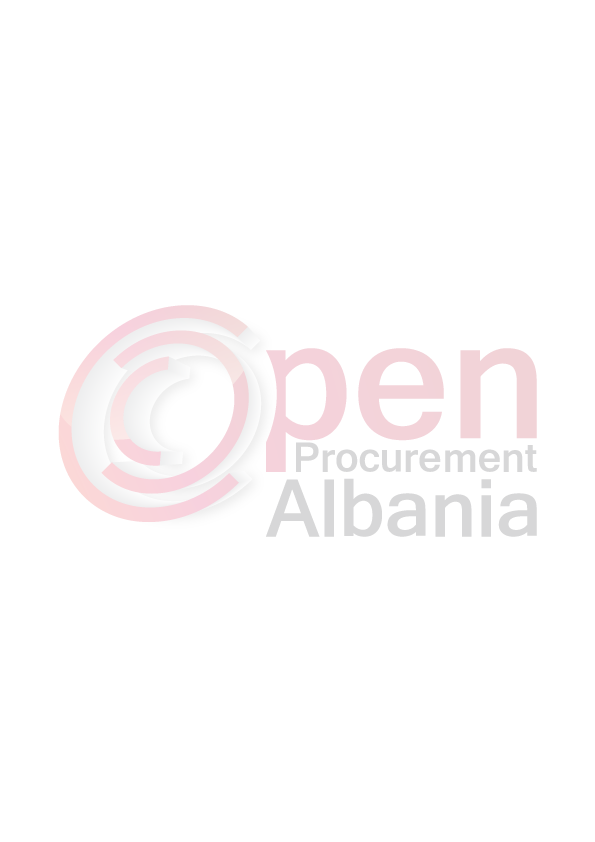 FTESË PËR OFERTËEmri dhe adresa e autoritetit kontraktorEmri  Agjensia Mbrojtjes së KonsumatoritAdresa Rrg. “Abdi Toptani”, Tiranë Tel/Fax +355696126616E-mail ilva.ymeraj@hotmail.comFaqja e Internetit www.tirana.gov.alAutoriteti kontraktor do të zhvillojë proçedurën e prokurimit me vlerë të vogël me fond limit 694.633 (gjashtëqind e nëntëdhjetë e katërmijë e gjashtëqind e tridhjetë e tre) lekë pa TVSH, me objekt: blerje materiale kancelarie si më poshtë:Data e zhvillimit do të jetë 01.04.2016,ora 09:30 në adresën www.app.gov.alJeni të lutur të paraqisni ofertën tuaj për këtë objekt prokurimi me këto të dhëna (specifikimet teknike të mallit/shërbimit/punës): Operatori ekonomik i renditur i pari, përpara se të shpallet fitues, duhet të dorëzojë pranë autoritetit kontraktor (në rastet kur kërkohet), dokumentet si më poshtë:Formulari i ofertës ekonomike për mallrat objekt prokurimi.Ekstrakti i regjistrit tregtar ku vërtetohet që operatori ekonomik ushtron aktivitetin tregtar, objekt prokurimi.Mostra të mallrave objekt prokurimi.Operatori ekonomik i renditur i pari, duhet të paraqitet pranë autoritetit kontraktor deri më datë 01.04.2016 ora 14:30 bashkë me dokumentacionin dhe mostrat e mallrave objekt prokurimi.Afati i lëvrimit të mallit/realizimit të shërbimit/punës do të jetë 24 orë duke filluar nga koha e njoftimit të fituesit.Në ofertën e tij, ofertuesit duhet të paraqesë të dhënat e plota të personit të kontaktit.      TITULLARI I AUTORITETIT KONTRAKTOR Rudina HoxhaNrEmërtimiNjësiaSasia1Axhend A4 imitacion lëkure 320 fqcopë532Bllok shënimesh 76x76x400 fletë x4 colorcopë773Bllok shënimesh 76x126x400 fletë x5 ngjyracopë554Bllok shënimesh A4 imitacion lëkure pm 196f linecopë875Bllok shënimesh A5 imitacion lëkure pm 196f linecopë986Çantë me dorezë, çant dosje me zinxhircopë1007Dosje arkivi me buton 10cmcopë808Dosje arkivi me buton 12cmcopë859Dosje kartoni me llastik 3cmcopë50010Dosje me 10 qesecopë2911Dosje me 20 qesecopë4512Dosje me 30 qesecopë3413Dosje me 40 qesecopë3314Dosje me 60 qese me kuticopë2815Dosje me 80 qese me kuticopë2516Dosje me 100 qese me kuticopë4917Dosje me buton 15 cm karton me dorezëcopë6218Dosje me mekaniz A4 kart. 5 cm me kuticopë7619Dosje me mekaniz A4 kart. 7 cm me kuticopë12520Dosje plastike teke A4 me llastik për kartelacopë20021Evidenziator colorspako7922Gërshër zyre 21cmcopë3323Gomë për laps e madhecopë4324Hapse vrimash për 70 fletcopë1925Heqse teli metalike në formë pincecopë2926Kapse aktesh me vesh 19mmcopë18127Kapse aktesh me vesh 25mmcopë9428Kapse aktesh me vesh 32mmcopë16529Kapse aktesh me vesh 42mmcopë11130Kapse aktesh me vesh 51mmcopë9431Korrektor stilo 7mlcopë5332Kuti mbajtëse arkivi bojqiellicopë5933Lapsa me gomë 2bcopë18934Letër A3 80gr/m2 e bardhërizm835Letër A4 80gr/m2 e bardhë Rizma 500 fletë 2.5 kg në kuti me 5 rizma (pako)rizma56036Letër për shënim, formati 8.5x8.5.500xcolorcopë9737Makinë llogaritëse 12 digits e madhe ws-1210tcopë1938Makinë qepse dokumentash 24/6 metalike e madhe në formë gërshërecopë2739Makinë qepse dokumentash nr 10,  në formë gërshëre metalikecopë1440Mbajtëse dokumentash plastike vertikalecopë4241Mbajtese dokumentash transparente 3 kate horizontalecopë5942Ndarëse letër 50x12mm, 6 ngjyracopë4443Prerëse lapsashcopë3544Rapidograf blu 0,02/0,03 cilësorecopë15545Set skrivanie lëkure me aksesorëcopë3046Shirit ngjitës transparent 15x33mmcopë4647Shirit ngjitës transparent 5x10mmcopë4148Stik i bardhë 21 gcopë3949Stilolapsa të thjeshtë me kapak rrotullues blucopë91550Tela makine 23/13copë4451Tela makine 23/10copë9952Tela makine 24/6copë10953USB 4GBcopë3554USB 8GBcopë4455Vizore 30 cmcopë3656Zarfa plastik me vrima A4 100 micron të trashacopë625057Zgjatues me 6 vende me filtercopë2358Korrektor furçecopë1559Solucion për lagie gishticopë560Stil Lantu blu me bojëcopë761Zarfa A4 23x33copë45062Zarfa 11x23copë350063Zarfa A5 19x26copë45064Makin kapse dokumentash e madhe për 200 fletcopë165Dosje konference cilësore me kapak dhe xhepcopë2066Vinovil transparent stic 100 grcopë25NrEmërtimi1Axhend A4 imitacion lëkure 320 fq2Bllok shënimesh 76x76x400 fletë x4 color3Bllok shënimesh 76x126x400 fletë x5 ngjyra4Bllok shënimesh A4 imitacion lëkure pm 196f line5Bllok shënimesh A5 imitacion lëkure pm 196f line6Çantë me dorezë, çant dosje me zinxhir7Dosje arkivi me buton 10cm8Dosje arkivi me buton 12cm9Dosje kartoni me llastik 3cm10Dosje me 10 qese11Dosje me 20 qese12Dosje me 30 qese13Dosje me 40 qese14Dosje me 60 qese me kuti15Dosje me 80 qese me kuti16Dosje me 100 qese me kuti17Dosje me buton 15 cm karton me dorezë18Dosje me mekaniz A4 kart. 5 cm me kuti19Dosje me mekaniz A4 kart. 7 cm me kuti20Dosje plastike teke A4 me llastik për kartela21Evidenziator colors22Gërshër zyre 21cm23Gomë për laps e madhe24Hapse vrimash për 70 flet25Heqse teli metalike në formë pince26Kapse aktesh me vesh 19mm27Kapse aktesh me vesh 25mm28Kapse aktesh me vesh 32mm29Kapse aktesh me vesh 42mm30Kapse aktesh me vesh 51mm31Korrektor stilo 7ml32Kuti mbajtëse arkivi bojqielli33Lapsa me gomë 2b34Letër A3 80gr/m2 e bardhë35Letër A4 80gr/m2 e bardhë Rizma 500 fletë 2.5 kg në kuti me 5 rizma (pako)36Letër për shënim, formati 8.5x8.5.500xcolor37Makinë llogaritëse 12 digits e madhe ës-1210t38Makinë qepse dokumentash 24/6 metalike e madhe ne forme gershere39Makinë qepse dokumentash nr 10,  në formë gërshëre metalike40Mbajtëse dokumentash plastike vertikale41Mbajtese dokumentash transparente 3 kate horizontale42Ndarëse letër 50x12mm, 6 ngjyra43Prerëse lapsash44Rapidograf blu 0,02/0,03 cilësore45Set skrivanie lëkure me aksesorë46Shirit ngjitës transparent 15x33mm47Shirit ngjitës transparent 5x10mm48Stik i bardhë 21 g49Stilolapsa të thjeshtë me kapak rrotullues blu50Tela makine 23/1351Tela makine 23/1052Tela makine 24/653USB 4GB54USB 8GB55Vizore 30 cm56Zarfa plastik me vrima A4 100 micron të trasha57Zgjatues me 6 vende me filter58Korrektor furçe59Solucion për lagie gishti60Stil Lantu blu me bojë61Zarfa A4 23x3362Zarfa 11x2363Zarfa A5 19x2664Makin kapse dokumentash e madhe për 200 flet65Dosje konference cilësore me kapak dhe xhep66Vinovil transparent stic 100 gr